ОРДЕН «КУТУЗОВА»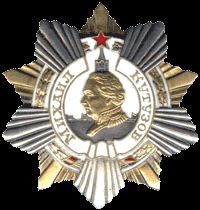 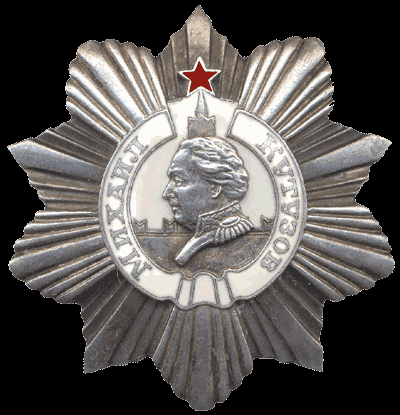 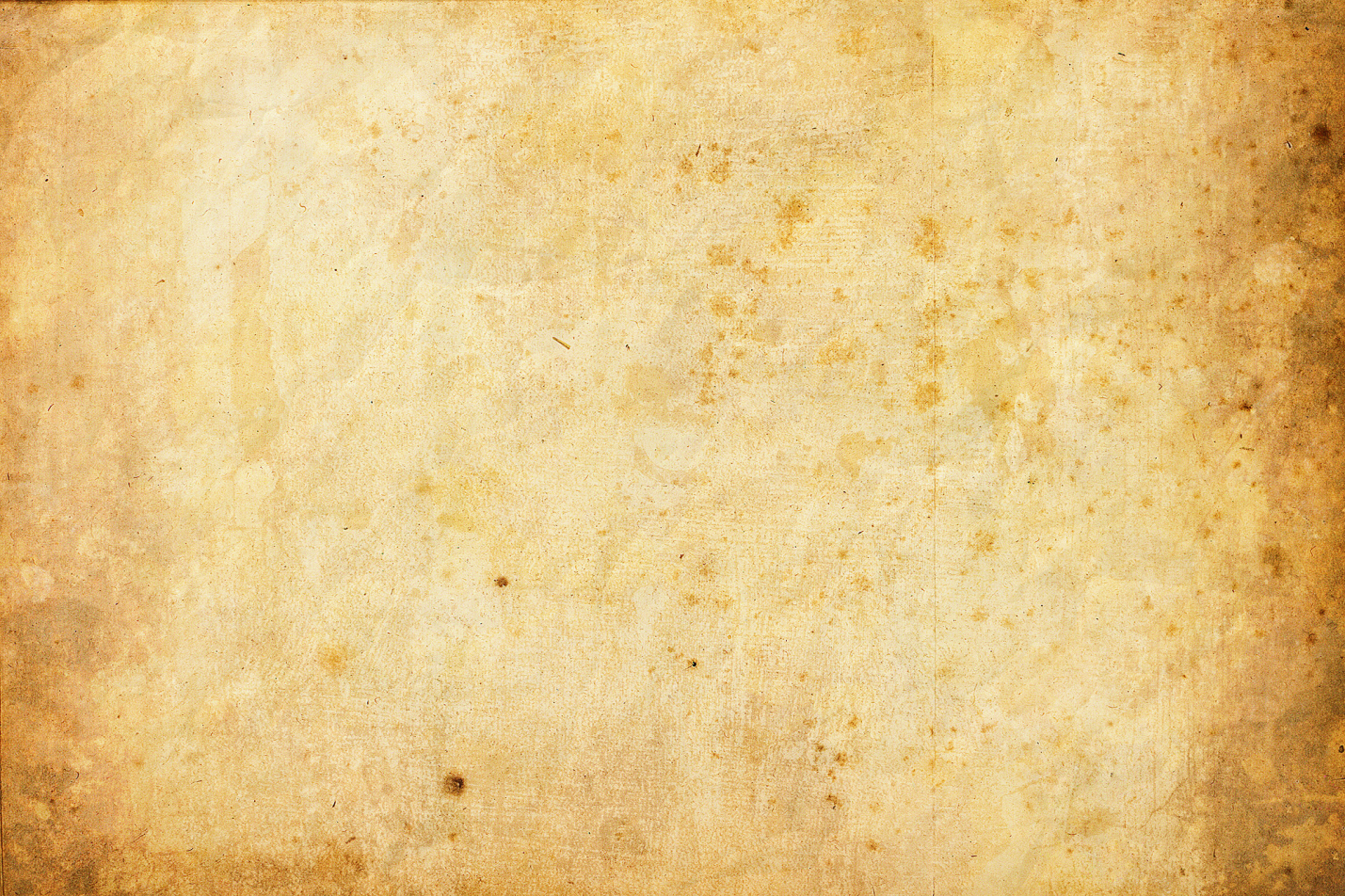 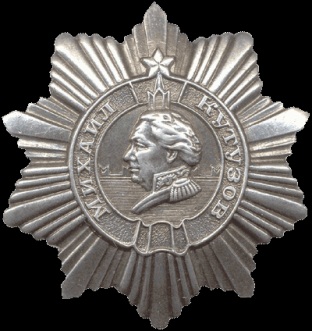 от имени Президиума Верховного Совета Союза ССР награждаюОРДЕНОМ «КУТУЗОВА I степени»Заместителя начальника Тыла Красной АрмииГенерал-лейтенантаЕРМОЛИНА ПАВЛА АНДРЕЕВИЧАЗа успешное выполнение заданий Верховного Главного Командования по обеспечению действующей Красной Армии.